Qualitative research to understand consumer opinions and preferences for emergingHIV prevention products among MSM in Atlanta, Houston, and MiamiAttachment 2e: Survey on PrEPEmerging Prevention Products for MSMSurvey for Participants Currently on PrEPRespondent ID:_______________Thank you for agreeing to participate in this survey. Your input is very important to us.STUDY ID NUMBER: _____________Section 1: Questions about YouD1. How old are you? _________ yearsD2. Which of the following best describe your ethnicity?1	Hispanic or Latino0	Not Hispanic or LatinoD3. Which race or races, do you consider yourself to be? 	Select all that apply1 	American Indian or Alaska Native2 	Asian3 	Black or African American4 	Native Hawaiian or Other Pacific Islander5	WhiteD4. What is your country of birth?United StatesOther Specify:_________________D5. What is the highest level of education that you have completed?1	Less than high school2	High school diploma or GED3	Some College, Associate’s Degree, or Technical Degree4	Bachelor’s/4-year College Degree5	Any post-graduate  degreeD6. Which of the following best represents how you think of yourself?1	Lesbian or gay2	Straight, that is not lesbian or gay3	Bisexual4	Something else7	I don’t know the answerD7. Do you currently have health insurance or health care coverage (including Medicare or Medicaid)?1	Yes0	No7	I don’t know9	I prefer not to answerSection 4: Questions about PrEP P1. In the past 7 days, on how many days did you take your dose of PrEP?  _______ daysP2. If you missed any PrEP doses in the past 7 days, why did you miss your PrEP dose? Select all that applyI forgotI was busyI didn’t want to take itMy prescription ran outI didn’t miss any dosesOther. Specify:_________________P3. Where have you heard about PrEP the most?Select one responseSex partnersFriends or familyHealth providers or counselorsSex or dating websitesOther social media (e.g. Facebook, Instagram, Snapchat).   News mediaAdvertisements around townOther. Specify: __________________________________P4. Have you ever stopped taking PrEP on purpose?	 No 			(GO TO P6)                 1         Yes 			(GO TO P5)P5. What was the most important reason you stopped taking PrEP? Select one responseMy insurance wouldn’t cover it I couldn’t afford itI decided I didn’t need it for protection anymoreMy relationship status changedI don’t think it worked very well to protect meI didn’t like the side effectsI was worried about the safety of PrEPIt was too hard taking the pillsMy doctor decided to take me off it I don’t have anybody to prescribe it to me                       Other. Specify: __________________________________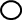 P6. Which one of the following statements best reflects your thoughts about taking PrEP in the future. Select one responseI am planning to continue to use PrEP (END OF SURVEY)I plan to stop PrEP in the coming weeks     (GO TO P7)I plan to stop taking PrEP in the next 1-5 months   (GO TO P7)I plan to stop taking PrEP in the next 6-12 months  (GO TO P7)I am not sureP7. If you plan to stop taking PrEP, what is the most important reason for stopping?Select one responseMy insurance doesn’t cover it I can’t afford itI don’t think I need it for protection anymoreMy relationship status has changedI don’t think it works very well to protect meI don’t like the side effectsI am worried about the safety of PrEPIt is too hard taking the pillsMy doctor plans to take me off it I don’t have anybody to prescribe it to me                      Other. Specify: __________________________________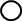 Thank you for your valuable input on this survey! 